	Warszawa, dnia……………………….. rokuUmowa darowizny pieniężnejzawarta w ……………….…….w dniu  ……………………… pomiędzy:….........................................................................................................................................................,                                                          (imię i nazwisko Darczyńcy)zamieszkałym w ….........................................................................................................................................................,                                                               (adres Darczyńcy)legitymującym/cą się dowodem osobistym nr ....................................................................................,NIP:…………………………………………………………………………………………………...zwanym/ą dalej „Darczyńcą”aFUNDACJĄ TOWARZYSTWO PRZYJACIÓŁ CENTRUM ZDROWIA DZIECKA w Warszawie, ul. Dzieci Polskich 20, 04-730 Warszawa, wpisaną do Rejestru Stowarzyszeń, Innych Organizacji Społecznych i Zawodowych, Fundacji oraz Samodzielnych Publicznych Zakładów Opieki Zdrowotnej Krajowego Rejestru Sądowego, nr KRS 0000135261, NIP 9521709740, REGON 010495560 reprezentowaną przez:……………………………………………….………………………………………………, zwaną dalej „Obdarowanym”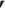 §1Obdarowany oświadcza, że jest organizacją pozarządową i posiada status organizacji pożytku publicznego w rozumieniu ustawy z dnia 24 kwietnia 2003 r. o działalności pożytku publicznego i o wolontariacie (tj. z dnia 29 maja 2020 r., Dz.U. z 2020 r. poz. 1057 ze zm. - dalej: „ustawa o działalności pożytku publicznego i o wolontariacie").Obdarowany oświadcza, że prowadzi działalność pożytku publicznego w zakresie mieszczącym się w art. 4 ustawy o działalności pożytku publicznego i o wolontariacie. §2Darczyńca wyraża wolę wsparcia działalności Obdarowanego poprzez przekazanie na rzecz Obdarowanego darowizny pieniężnej z przeznaczeniem tej darowizny na cele statutowe Obdarowanego.§3Przedmiotem niniejszej umowy jest kwota…………………………………………………………. (słownie:……………………………………………………………………………………………..)(dalej „przedmiot darowizny”).§4Darczyńca oświadcza, że:jest wyłącznym właścicielem przedmiotu darowizny oraz jest uprawniony do rozporządzania przedmiotem darowizny bez żadnych ograniczeń;przedmiot darowizny jest wolny od wad fizycznych oraz prawnych, w szczególności przedmiot darowizny nie jest obciążony żadnymi prawami rzeczowym lub obligacyjnym na rzecz osób trzecich ani nie jest przedmiotem zajęcia.§5Darczyńca oświadcza, że nieodpłatnie dokonuje na rzecz Obdarowanego darowizny w rozumieniu art. 888 Kodeksu cywilnego, wskazanej w § 3 umowy, z przeznaczeniem darowizny na cele statutowe Obdarowanego, a Obdarowany oświadcza, że przedmiotową darowiznę przyjmuje i zobowiązuje się ją wykorzystać w celach, o których mowa w niniejszym ustępie.§6Przekazanie przez Darczyńcę na rzecz Obdarowanego darowizny wskazanej w § 3, nastąpi przelewem na rachunek bankowy Obdarowanego w Banku PKO BP S.A. o nr: 15 1020 1127 0000 1702 0292 2680 do dnia……………………………………………………………………...§7W zakresie nieuregulowanym niniejszą Umową stosuje się przepisy Kodeksu cywilnego.Wszelkie zmiany niniejszej umowy wymagają zachowania formy pisemnej pod rygorem nieważności.Umowę sporządzono w dwóch jednobrzmiących egzemplarzach, po jednym egzemplarzu dla każdej ze Stron.W imieniu Darczyńcy:	W imieniu Obdarowanego: